Elternbrief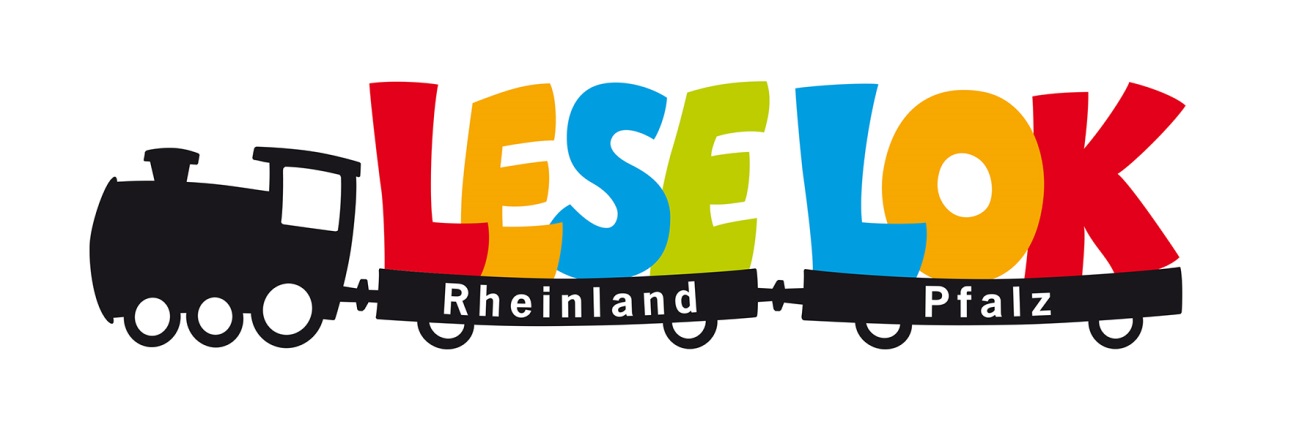 Liebe Eltern,wir möchten Sie heute über ein besonderes Projekt informieren, das die (Name der Bücherei) und wir, die (Name der Kindertagesstätte), ab (Zeitraum) gemeinsam durchführen werden. Von der (Name der Bücherei) bekommen wir die LESE-LOK, einen Zug mit Bilderbüchern, der für sechs Wochen bei uns im Kindergarten / in der Kindertagesstätte bleibt. Wir werden uns in dieser Zeit intensiv mit den Bilderbüchern befassen, vorlesen, über die Bücher erzählen und uns austauschen. Auch die kreative Umsetzung einiger Inhalte ist geplant. Darauf freuen wir uns sehr.Wir möchten Sie als Eltern ganz herzlich bitten, uns tatkräftig zu unterstützen – sei es beim gewohnten täglichen Vorlesen am Abend oder beim genauen Betrachten der Bilderbücher aus der LESE-LOK am Wochenende zuhause gemeinsam mit Ihrem Kind. Außerdem freuen wir uns sehr über Eltern, die im Projektzeitraum auch mal zum Vorlesen in die Kita kommen. Gerne gesehen sind auch die Großeltern. Und sollten Sie über eine interessante Berufskleidung (Polizei, Krankenhaus, Landwirtschaft / Weinbau, Labor, Friseur, etc.) verfügen, dürfen Sie natürlich auch darin vorlesen.Sprechen Sie uns an – wir planen dann einen Vorlesetermin für Sie ein.Wir wünschen Ihnen viele schöne Lese- und Vorleseerlebnisse, spannende Begegnungen mit neuen Charakteren und Spaß an Büchern! Vielleicht nutzen Sie zusätzlich die Angebote unserer Bücherei zusammen mit der ganzen Familie.Mit herzlichen Grüßen,Ihr Kita-Team				und Ihre Bücherei(Name der Kita)			(Name der Bücherei)